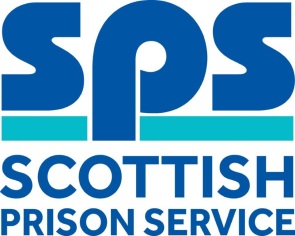 JOB DESCRIPTION & PERSON SPECIFICATIONJob DetailsJob DescriptionPerson SpecificationSelection MethodsJob TitleReport toGeneral AdministratorArea ManagerLocationDepartmentHours of WorkNumber of Hours37Job Role StatusIs C&R/PPT a requirement? Pay Band and SalaryB - £23,426Does this role attract any additional allowances (e.g. on-call allowance, RRA)?NoJob Purpose:Job Purpose:To provide a comprehensive administration service within HMP Barlinnie.To provide a comprehensive administration service within HMP Barlinnie.Key Responsibilities of the role:Key Responsibilities of the role:1Provide administrative support within the department, responding to departmental queries/requests for information and carry out ad-hoc duties as directed by management.2Maintain accurate computerised records/databases and reporting on this information as required.3Maintain the secure management of paper and electronic files held within the department, ensuring a filing system of all records is kept in line with the SPSDocument Retention policy.4Diary management, meeting room bookings and attending meetings to record and produce an accurate minute where required.5Produce various written correspondence to internal and external agencies.6Other duties, commensurate with role and level within the organisation, deemed necessary to ensure the continuation of an effective and efficient service.Qualifications:Qualifications:1A minimum of two National 5 (or equivalent) qualifications, including English and Mathematics or relevant experience gained in a similar role and/or environment. ESSENTIALExperience:Experience:1Competent and experienced in all aspects of administration. ESSENTIAL2Experience of recording and producing accurate minutes of meetings. ESSENTIAL3 Experience of maintaining computerised records/databases and reporting on this information. ESSENTIALKnowledge and Skills:Knowledge and Skills:1Well developed interpersonal and communication skills both written and oral. ESSENTIAL2Competent in the use of computerised systems including Microsoft Office (Excel, Word, Outlook). ESSENTIAL3Ability to effectively prioritise your workload to meet departmental and organisational deadlines. ESSENTIAL4Awareness of the Data Protection Act and the requirement for confidentiality. DESIRABLESelection Methods:Competency Based Interview